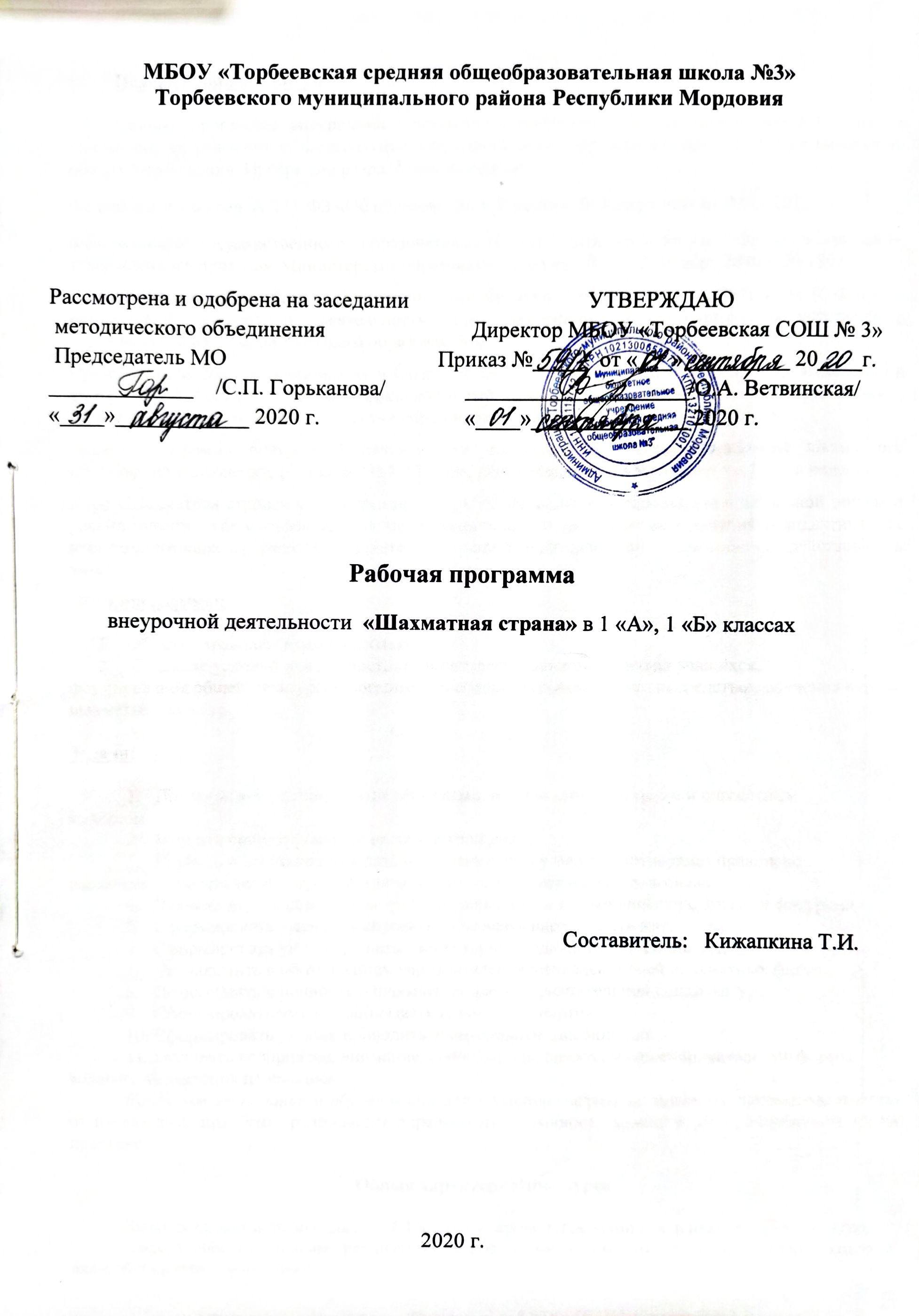 Пояснительная запискаРабочая программа внеурочной деятельности «Шахматная страна» предназначена для  обучающихся 1 класса и направлена на реализацию Федеральных государственных образовательных стандартов начального общего образования. Программа разработана на основе:Федерального закона  N 273-ФЗ «Об образовании в Российской Федерации» от 29.12.2012;Федерального государственного образовательного стандарта начального общего образования, утверждённого приказом Министерства образования и науки РФ от 17 декабря 2010 г. № 1897;Письма Департамента общего образования Минобрнауки России от 12 мая 2011 г. № 03-296 «Об организации внеурочной деятельности при внедрении Федерального государственного образовательного стандарта общего образования»;Приказа Министерства образования и науки РФ № 2357 от 22.09.2011 г. «О внесении изменений в федеральный государственный образовательный стандарт начального общего образования», утверждённым приказом Министерства образования и науки РФ от 06.10.2009 г. № 373.Данная программа внеурочной деятельности составлена на основе программы шахматного образования в школе под редакцией И.Г. Сухина, рассчитана на весь учебный год: 1 час в неделю.Курс «Шахматная страна» под редакцией И.Г. Сухина написан специально для начальной школы и рассматривается как система постепенно усложняющихся занимательных заданий и дидактических игр, позволяющих сформировать у детей внутренний план действий — способность действовать в уме.Цели программы:Обучить правилам игры в шахматы. Создание условий для личностного и интеллектуального развития учащихся, формирования общей культуры и организации содержательного досуга посредством обучения игре в шахматы.Задачи программы:Познакомить с шахматными терминами, шахматными фигурами и шахматным кодексом.Научить ориентироваться на шахматной доске.Научить правильно помещать шахматную доску между партнерами; правильно расставлять фигуры перед игрой; различать горизонталь, вертикаль, диагональ.Научить играть каждой фигурой в отдельности и в совокупности с другими фигурами.Сформировать умение рокировать; объявлять шах; ставить мат.Сформировать умение решать элементарные задачи на мат в один ход.Познакомить с обозначением горизонталей, вертикалей, полей, шахматных фигур.Познакомить с ценностью шахматных фигур, сравнительной силой фигур.Сформировать умение записывать шахматную партию.Сформировать умение проводить элементарные комбинации.Развивать восприятие, внимание, воображение, память, мышление, начальные формы волевого управления поведением.Конечным результатом обучения считается умение сыграть по правилам шахматную партию от начала до конца. Это предполагает определенную прочность знаний и умение применять их на практике.Общая характеристика программыЗанятия с детьми  проводятся  один раз  в неделю (33 часа  в год). Содержание программы реализуется через учебные занятия, основным видом которых являются практические занятия.           Актуальность программы обусловлена тем, что в начальной школе происходят радикальные изменения: на первый план выдвигается развивающая функция обучения, в значительной степени способствующая становлению личности младших школьников и наиболее полному раскрытию ихтворческих способностей.     	  Введение «Шахматная страна» позволяет реализовать многие позитивные идеи отечественных теоретиков и практиков — сделать обучение радостным, поддерживать устойчивый  интерес к знаниям.           Шахматы в начальной школе положительно влияют на совершенствование у детей многих психических процессов и таких качеств, как восприятие, внимание, воображение, память, мышление,  начальные формы волевого управления поведением.            Обучение игре в шахматы с самого раннего возраста помогает  многим детям не отстать в развитии от своих сверстников, открывает дорогу к творчеству сотням тысяч  детей некоммуникативного типа. Расширение круга общения, возможностей полноценного самовыражения, самореализации позволяет этим детям преодолеть замкнутость, мнимую ущербность.          Педагогическая целесообразность программы объясняется тем, что  начальный курс по обучению игре в шахматы максимально прост  и доступен младшим школьникам. Стержневым моментом занятий становится деятельность самих учащихся, когда они наблюдают, сравнивают, классифицируют, группируют, делают выводы, выясняют закономерности. При этом предусматривается широкое использование  занимательного материала, включение в уроки игровых ситуаций,  чтение дидактических сказок и т. д. Важное  значение при изучении  шахматного курса имеет специально организованная игровая деятельность на занятиях, использование приема обыгрывания учебных заданий, создания игровых ситуаций. Особенность программы в том, что на первом году обучения ребенок делает первые шаги в мире шахмат. Учащиеся знакомятся с историей возникновения шахматной игры, шахматной доской, фигурами, учатся выполнять различные дидактические задания, разыгрывать положения с ограниченным количеством фигур, блоки игровых позиций на отдельных фрагментах доски.  Большое место отводится изучению "доматового" периода игры.   На занятиях используется материал, вызывающий особый интерес у детей: загадки, стихи, сказки песни о шахматах, шахматные миниатюры и инсценировки. Ключевым моментом занятий является деятельность самих детей, в которой они наблюдают за передвижением фигур на доске, сравнивают силу фигур и их позицию, делают выводы, выясняют закономерности, делают свои первые шаги на шахматной доске. 	Место в учебном плане	Общее количество времени на изучение  курса внеурочной деятельности в 1 классе – 33 ч.  в год (1 час в неделю).Ценностные ориентиры содержания курса  В основу изучения программы  положены ценностные ориентиры, достижение которых определяются воспитательными результатами. Воспитательные результаты внеурочной деятельности   оцениваются  по трём уровням.Первый уровень результатов — приобретение школьником социальных знаний (об общественных нормах, устройстве общества, о социально одобряемых и неодобряемых формах поведения в обществе и т. п.), первичного понимания социальной реальности и повседневной жизни.Для достижения данного уровня результатов особое значение имеет взаимодействие ученика со своими учителями  как значимыми для него носителями положительного социального знания и повседневного опыта. Второй уровень результатов — получение школьником опыта переживания и позитивного отношения к базовым ценностям общества (человек, семья, Отечество, природа, мир, знания, труд, культура), ценностного отношения к социальной реальности в целом.    Для достижения данного уровня результатов особое значение имеет взаимодействие школьников между собой на уровне класса, школы, то есть   в защищенной, дружественной про-социальной среде. Именно в такой близкой социальной среде ребёнок получает (или не получает) первое практическое подтверждение приобретённых социальных знаний, начинает их ценить (или отвергает).    Третий уровень результатов — получение школьником опыта самостоятельного общественного действия. Только в самостоятельном общественном действии, действии в открытом социуме, за пределами дружественной среды школы, для других, зачастую незнакомых людей, которые вовсе не обязательно положительно к нему настроены, юный человек действительно становится (а не просто узнаёт о том, как стать) социальным деятелем, гражданином, свободным человеком. Именно в опыте самостоятельного общественного действия приобретается то мужество, та готовность к поступку, без которых немыслимо существование гражданина и гражданского общества.Результаты освоения программы внеурочной деятельностиОсвоение данной программы обеспечивает достижение  следующих  результатов:Личностные результаты:Формирование установки на безопасный, здоровый образ жизни, наличие мотивации к творческому труду, работе на результат, бережному отношению к материальным и духовным ценностям.Развитие навыков сотрудничества со взрослыми и сверстниками в разных социальных ситуациях, умения не создавать конфликтов и находить выходы из спорных ситуаций.Развитие этических чувств, доброжелательности и эмоционально-нравственной отзывчивости, понимания и сопереживания чувствам других людей.Формирование эстетических потребностей, ценностей и чувств.Развитие самостоятельности и личной ответственности за свои поступки, в том числе в информационной деятельности, на основе представлений о нравственных нормах, социальной справедливости и свободе.Метапредметные результаты:Овладение способностью принимать и сохранять цели и задачи учебной деятельности, поиска средств её осуществления.Освоение способов решения проблем творческого и поискового характера.Формирование умения планировать, контролировать и оценивать учебные действия в соответствии с поставленной задачей и условиями её реализации; определять наиболее эффективные способы достижения результата.Формирование умения понимать причины успеха/неуспеха учебной деятельности и способности конструктивно действовать даже в ситуациях неуспеха.Овладение логическими действиями сравнения, анализа, синтеза, обобщения, классификации, установление аналогий и причинно-следственных связей, построение рассуждений.Готовность слушать собеседника и вести диалог; готовность признавать возможность существования различных точек зрения и права каждого иметь свою точку зрения и оценку событий.Определение общей цели и путей её достижения; умение договариваться о распределении функций и ролей в совместной деятельности; осуществлять взаимный контроль в совместной деятельности, адекватно оценивать собственное поведение и поведение окружающих.Предметные результаты:Знать шахматные термины: белое и чёрное поле, горизонталь, вертикаль, диагональ, центр. Правильно определять и называть белые, чёрные шахматные фигуры;Правильно расставлять фигуры перед игрой;Сравнивать, находить общее и различие.Уметь  ориентироваться на шахматной доске.Понимать информацию, представленную в виде текста, рисунков, схем. Знать названия шахматных фигур: ладья, слон, ферзь, конь, пешка.Шах, мат, пат, ничья, мат в один ход, длинная и короткая рокировка и её правила.Правила хода и взятия каждой из  фигур, «игра на уничтожение», лёгкие и тяжёлые фигуры, ладейные, коневые, слоновые, ферзевые, королевские пешки, взятие на проходе, превращение пешки. принципы игры в дебюте;Основные тактические приемы;  что означают термины: дебют, миттельшпиль, эндшпиль, темп, оппозиция, ключевые поля.Грамотно располагать шахматные фигуры в дебюте; находить несложные тактические удары и проводить комбинации; точно разыгрывать простейшие окончанияСодержание программы внеурочной деятельностиI. Шахматная доска.    (4 ч.)Шахматная доска, белые и черные поля, горизонталь, вертикаль, диагональ, центр.Дидактические игры и задания«Горизонталь». Двое играющих по очереди заполняют одну из горизонтальных линий шахматной доски кубиками (фишками, пешками и т. п.).«Вертикаль». То же самое, но заполняется одна из вертикальных линий шахматной доски.«Диагональ». То же самое, но заполняется одна из диагоналей шахматной доски.II. Шахматные фигуры.     (2 ч.)Белые, черные, ладья, слон, ферзь, конь, пешка, король.Дидактические игры и задания«Волшебный мешочек». В непрозрачном мешочке по очереди прячутся все шахматные фигуры, каждый из учеников на ощупь пытается определить, какая фигура спрятана.        «Угадай-ка». Педагог словесно описывает одну из шахматных фигур, дети должны догадаться, что это за фигура.        «Секретная фигура». Все фигуры стоят на столе учителя в один ряд, дети по очереди называют все шахматные фигуры, кроме «секретной», которая выбирается) заранее; вместо названия этой фигуры надо сказать: «Секрет».«Угадай». Педагог загадывает про себя одну из фигур, а дети по очереди пы¬таются угадать,    какая фигура загадана.        «Что общего?» Педагог берет две шахматные фигуры и спрашивает учеников, чем они похожи друг на друга. Чем отличаются? (Цветом, формой.)«Большая и маленькая». На столе шесть разных фигур. Дети называют самую высокую фигуру и ставят ее в сторону. Задача: поставить все фигуры по высоте. III. Начальная расстановка фигур.    (1 ч.)Начальное положение (начальная позиция); расположение каждой из фигур в на¬чальной позиции; правило «ферзь любит свой цвет»; связь между горизонталями, вертикалями, диагоналями и начальной расстановкой фигур.Дидактические игры и задания«Мешочек». Ученики по одной вынимают из мешочка шахматные фигуры и постепенно расставляют начальную позицию.«Да и нет». Педагог берет две шахматные фигурки и спрашивает детей, стоят ли эти фигуры рядом в начальном положении.«Мяч». Педагог произносит какую-нибудь фразу о начальном положении, к примеру: «Ладья стоит в углу», и бросает мяч кому-то из учеников. Если утверждение верно, то мяч следует поймать.IV. Ходы и взятие фигур.    (16 ч.)(основная тема учебного курса).Правила хода и взятия каждой из фигур, игра «на уничтожение»,белопольные и чернопольные слоны, одноцветные и разноцветные слоны, качество, легкие и тяжелые фигуры, ладейные, коневые, слоновые, ферзевые, королевские пешки, взятие на проходе, превращение пешки.Дидактические игры и задания«Игра на уничтожение» — важнейшая игра курса. У ребенка формируется внутренний план действий, развивается аналитико-синтетическая функция мышления и др. Педагог играет с учениками ограниченным числом фигур (чаще всего фигура против фигуры). Выигрывает тот, кто побьет все фигуры противника.«Один в поле воин». Белая фигура должна побить все черные фигуры, расположенные на шахматной доске, уничтожая каждым ходом по фигуре (черные фигуры считаются заколдованными, недвижимыми).«Лабиринт». Белая фигура должна достичь определенной клетки шахматной доски, не становясь на «заминированные» поля и не перепрыгивая их.«Перехитри часовых». Белая фигура должна достичь определенной клетки шахматной доски, не становясь на «заминированные» поля и на поля, находящиеся под ударом черных фигур.«Сними часовых». Белая фигура должна побить все черные фигуры, избирается такой маршрут передвижения по шахматной доске, чтобы белая фигура ни разу не оказалась под ударом черных фигур.«Кратчайший путь». За минимальное число ходов белая фигура должна достичь определенной клетки шахматной доски.«Захват контрольного поля». Игра фигурой против фигуры ведется не с целью уничтожения, а с целью установить свою фигуру на определенное поле. При этом запрещается ставить фигуры на клетки, находящиеся под ударом фигуры противника.«Защита контрольного поля». Эта игра подобна предыдущей, но при точной игре обеих сторон не имеет победителя.«Атака неприятельской фигуры». Белая фигура должна за один ход напасть на черную фигуру, но так, чтобы не оказаться под боем.«Двойной удар». Белой фигурой надо напасть одновременно на две черные фигуры.«Взятие». Из нескольких возможных взятий надо выбрать лучшее — побить незащищенную фигуру.«Защита». Здесь нужно одной белой фигурой защитить другую, стоящую под боем.«Выиграй фигуру». Белые должны сделать такой ход, чтобы при любом ответе черных они проиграли одну из своих фигур.«Ограничение подвижности». Это разновидность «игры на уничтожение», но с «заминированными» полями.V. Цель шахматной партии. (6 ч.)Шах, мат, пат, ничья, мат в один ход, длинная и короткая рокировка и ее правила.Дидактические игры и задания«Шах или не шах». Приводится ряд положений, в которых ученики должны определить: стоит ли король под шахом или нет.«Дай шах». Требуется объявить шах неприятельскому королю.«Пять шахов». Каждой из пяти белых фигур нужно объявить шах черному королю.«Защита от шаха». Белый король должен защититься от шаха.«Мат или не мат». Приводится ряд положений, в которых ученики должны определить: дан ли мат черному королю.«Первый шах». Игра проводится всеми фигурами из начального положения. Выигрывает тот, кто объявит первый шах.«Рокировка». Ученики должны определить, можно ли рокировать в тех или иных случаях.VI. Игра всеми фигурами из начального положения. (4 ч.)Самые общие представления о том, как начинать шахматную партию.Требования к знаниям, умениям и навыкамУчащиеся должны знать:шахматную доску и её структуру;обозначение полей линий;ходы и взятия всех фигур, рокировку;основные шахматные понятия (шах, мат, пат, выигрыш, ничья, ударность и подвижность фигур, ценность фигур, угроза, нападение,  защита, три стадии шахматной партии, развитие и др.).Учащиеся должны уметь:играть партию от начала до конца по шахматным правилам;записывать партии и позиции, разыгрывать партии по записи;находить мат в один ход в любых задачах такого типа;оценивать количество материала каждой из сторон и определять наличие материального перевеса;планировать, контролировать и оценивать действия соперников;определять общую цель и пути её достижения;решать лабиринтные задачи (маршруты фигур) на шахматном материале.Тематическое планированиеМатериально-техническое обеспечение образовательного процессаУчебно-методическое обеспечение1. Программа Э.Э.Уманской, Е.А.Прудниковой, Е.И.Волковой «Шахматы в школе», рекомендованная Министерством образования Российской Федерации опубликована в «Программах общеобразовательных учреждений для начальных классов», «Просвещение», 2018 год.2. Э.Э.Уманская, Е.А.Прудникова, Е.И.Волкова "Шахматы 1 класс» - учебник.3. Э.Э.Уманская, Е.А.Прудникова, Е.И.Волкова «Шахматы первый год обучения» - рабочая тетрадь.4. А.А. Тимофеев  "Программа курса "Шахматы – школе: Для начальных классов общеобразовательных учреждений", 2015.5. Сборник  программ внеурочной деятельности. 1-4 классы / под ред. Н.Ф. Виноградовой – М.: «Вентана-Граф», 2012.6. Сухин И.Г. Программы курса "Шахматы – школе: Для начальных классов общеобразовательных учреждений". - Обнинск: Духовное возрождение, 2011. 7. Сухин И. Шахматы, первый год, или Там клетки черно-белые чудес и тайн полны: Учебник для 1 класса четырёхлетней и трёхлетней начальной школы. – Обнинск: Духовное возрождение, 1998.8. Сухин И. Шахматы, первый год, или Учусь и учу: Пособие для учителя – Обнинск: Духовное возрождение, 1999.9. Зак В., Длуголенский Я. Я играю в шахматы (издание второе): Для старшего дошкольного и младшего школьного возраста. – Издательство «Детская литература», 1995.10. Гайшут А.Г. Увлекательная математика,/ Путешествие по шахматной доске: Учебное пособие. – М.: «Дом педагогики», 2007.11. Книжка – раскраска «Шахматные герои».Список литературы по программе1. Сухин И.  Удивительные приключения в шахматной стране. (Занимательное пособие для родителей и учителей). Рекомендовано Мин общ. и проф. обр. РФ. М..  ПОМАТУР, 2000.2. Сухин И. Шахматы для самых маленьких. Книга-сказка для совместного чтения родителей и детей. М. АСТРЕЛЬ. ACT,  2000.3. Френе С. Избранные педагогические сочинения, М.: Просвещение, 1996.4. В.Хенкин, Куда идет король. М.. Молодая гвардия, 1999.5. Н.М. Петрушина Шахматный учебник для детей. Серия «Шахматы».- Ростов-на-Дону: «Феникс», 2008. - 224с.6. Шахматный словарь. М. ФиС, 1997.7. Шахматы детям. Санкт-Петербург: Детгиз, 2003.8. Шахматы. Энциклопедический словарь. М.Советская энциклопедия, 1997.9. Шахматы - школе. М. Педагогика, 1999.10. В. Костров, Д.Давлетов Шахматы. Санкт-Петербург, 2010.11. В.Хенкин  Шахматы для начинающих М.: «Астрель», 2002.12. О.Подгаец. Прогулки по черным и белым полям. Днепропетровск: Каисса плюс,  2012.13. И.А.Бареев. Гроссмейстеры детского сада. Москва, 1995. 14. Юдович М. Занимательные шахматы. М. ФиС, 2001.Экранно – звуковые пособия:Мультфильмы (тематические)Игры в шахматыТехнические средства обучения:КомпьютерШахматыШаблоны горизонтальных, вертикальных и диагональных линийПроектор для демонстрации слайдовМультимедийный проекторМагнитная доскаЭкспозиционный экранШахматные часы                                                                                             Шаблоны латинских букв (из картона или плотной бумаги) для изучения шахматной нотации                                                                                         Мешочек, сшитый из любой ткани для игры «Волшебный мешочек»         Оборудование классаУченические столы двухместные с комплектом стульевСтол учительский с тумбойШкафы для хранения учебников, дидактических материалов, пособий, учебного оборудования и пр.Шахматные доски с набором шахматных фигурДемонстрационная шахматная доска с набором магнитных фигурОбъемные модели шахматных фигурИнтернет-сайтыhttp://chessdeti.ru/articles/obucheniehttp://easyen.ru/load/metodikahttp://www.megachess.net/lichess.orghttp://festival.1september.ru/http://uchitel.edu54.ru/node/16047?page=1 – игры, презентации в начальной школе.http://www.uchportal.ru/load/47-4-2 - учительский портал.Список участников кружка«Шахматная страна»№Наименование разделов и темКол-во часов1Шахматная доска.42Шахматные фигуры.23Начальная расстановка фигур.14Ходы и взятие фигур.165Цель шахматной партии.66Игра всеми фигурами из начального положения.4ВсегоВсего33№п/пНаименованиеразделовМаксимальная нагрузка уч-ся,чИз нихЛабораторные и практические занятияКонтрольная работаЭкскур-сииСамостоятельная работаПромежу-точная аттестация№п/пНаименованиеразделовМаксимальная нагрузка уч-ся,чТеоретическое обучениеЛабораторные и практические занятияКонтрольная работаЭкскур-сииСамостоятельная работаПромежу-точная аттестация1Шахматная доска4 ч.4 2Шахматные фигуры2 ч.1 1 3Начальная расстановка фигур1 ч.14Ходы и взятие фигур16 ч.41115Цель шахматной партии6 ч.246Игра всеми фигурами из начального положения4 ч.31Итого33 ч.11 ч.20 ч.2№Фамилия, имяКласс1.Баранова Яна1 «Б»2.Гладунов Роман1 «А»3.Змеёв Кирилл1 «Б»4.Карпушин Сергей1 «Б»5.Кидяева Василиса1 «А»6.Козлова Анастасия1 «Б»7.Кострюкова Елизавета1 «А»8.Пащенко Дмитрий1 «А»9.Розенфельд Лев1 «Б»10.Ромашкина Валерия1 «А»11.Стёпушкина Арина1 «А»12.Тавлеев Егор1 «А»13.Тутуков Артём1 «А»14.Тюрина Ксения1 «Б»15.Шичкин Андрей1 «Б»